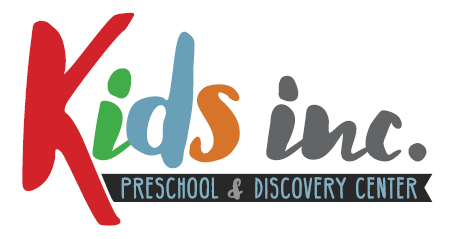 Dear School-Age Parents:Kids inc. is ready for a fun filled adventure this summer. Our summer theme this year is “Fun in the Sun”.  We will spend the summer making memories one adventure at a time. Our fun will begin on June 1st.  Covid19 has changed all of our lives and Kids inc is not an exception to these changes because of Covid-19 all of our field trips are subject to change, Attached is the field trip calendar. The registration fee of $250 and permission slips is due May 29th. If your child has completed Kindergarten he/she will be allowed to participate in all field trips. Please check the school-age board located in the school-age room, for daily updates/changes to our events. Friendly Reminders:Children must wear sandals with secure back. Flip flops will not be allowed. Please provide towels, bathing suits, and goggles that are labeled clearly. (sun- screen will be provided)If the field trips are scheduled during our lunch time please be sure to send a sack lunch,We are excited and looking forward to making memories with you this summer 2020 and remember we are in this together. Please sign below and return by May 29, 2020. _________________________________				__________________Parent Signature							DateTrips Permission Field Form(FIELD TRIPS ARE SUBJECT TO CHANGE)I___________________________________________, give permission for my child ____________________________________________, to participate in the swimming at the Folsom Aquatic Center with Kids inc. Preschool and Discovery Center on the following scheduled days. I also give my permission for the staff at Kids inc. to transport my child to and from the field trip locations listed below:6/2 Movie	6/3 Castle Park			6/4 Promontory Park6/9 Color Me Mine6/10 Aquatic Center		 6/11 Handles ice cream	6/16 Bowling6/17 Aquatic Center6/23 Aviation Museum6/24 Aquatic Center 6/25 Re-Create6/29 Movie 7/1 Aquatic Center7/7 Livermore Park7/8 Aquatic Center7/14 Lazer Tag7/15 Aquatic Center7/16 Ice Skating 7/21 Folsom Police Department7/22 Aquatic Center7/23 Monster Golf 7/28  John’s Incredible Pizza7/29  Aquatic Center7/30 Frozen yogurt Pinkberry 8/4 Sacramento Zoo 8/5 Folsom Park/Train 8/6 End of Summer Bash I ACKNOWLEDGE THAT BY SIGNING THIS DOCUMENT, I AM RELEASING KIDS INC PERSCHOOL AND DISCOVERY CENTER AND THEIR RESPECTIVE AGENTS AND AFFILIATES, (COLLECTIVELY “RELEASEES”) FROM LIABILITY. THIS WAIVER AND RELEASE IS A CONTRACT WITH LEGAL CONSEQUENCES. I HAVE BEEN ADVISED TO READ IT CAREFULLY BEFORE SIGNING. In consideration of the Releasees Participation, I hereby freely agree to and make the following contractual representations and agreement:For myself, my heirs, executors, administrators, legal representatives, and successors, in interest (collectively “Successors”) I HEREBY WAIVE, RELEASE, DISCHARGE, HOLD HARMLESS, AND PROMISE NOT TO SUE AND INDEMNIFY the Releasees and any promoting organization, property owners, law enforcement agencies, all public entities, special districts and properties, and their respective agents, officials, and employees through by which the events will be held., (the foregoing are also collectively deemed to be Releasees), FROM ANY and all rights and CLAIMS INCLUDING CLAIMS ARISING FROM THE RELEASEES OWN NEGLIGENCE, which may be sustained by me directly or indirectly in connection with, or arising out of, my participation in or association with the event, or travel to or return from the event. I agree it is my sole responsibility to be familiar with the Releasees rules and any special regulations. I understand and agree that situation may arise which may be beyond the immediate control of the Releasees. I will comply with the requirements of the Rule or Regulations of Kids inc. I have no physical or mental condition to acknowledge, I would endanger myself or other if I participate in this event, or would interfere with my ability to participate in this event. I agree, for myself and my successors, that the above representations are contractually binding, and are not mere recitals, and that should I or my successors assert my claim in contravention to this agreement, the asserting party shall be liable for the expense (including legal fees) incurred by the other party or parties in defending, unless the other party or parties are finally adjudged liable on such claim for will full and wanton negligence. This agreement may not be modified orally, and a waiver of any provision herein or as consent to any subsequent waiver or modification. Every term and provision of this agreement is intended to be severable. If any one or more of them is found to be unenforceable or invalid, that shall not affect the other terms and provisions, which shall remain binding and enforceable. Today’s Date: _________________________________________________________Participant’s Name: ____________________________________________________Parents Name (print): ___________________________________________________Address: _____________________________________________________________In Case of Emergency Phone number: ______________________________________Signature: ____________________________________________________________